METSÄ/ELÄIMET, RIISTALintujen tunnistaminen1. Tunnista linnut kuvista ja nimeä ne. 2. Mene ulos ja yritä tunnistaa lintujen ääniä. Kirjoita paperille tunnistamiesi lintujen nimet.METSÄ/ELÄIMET, RIISTA / FOREST/ANIMAL, GAMELintujen tunnistaminen/ Recognizing of birdsOhjaajan apu/ Advisor´s helpVASTAUKSET/ANSWERS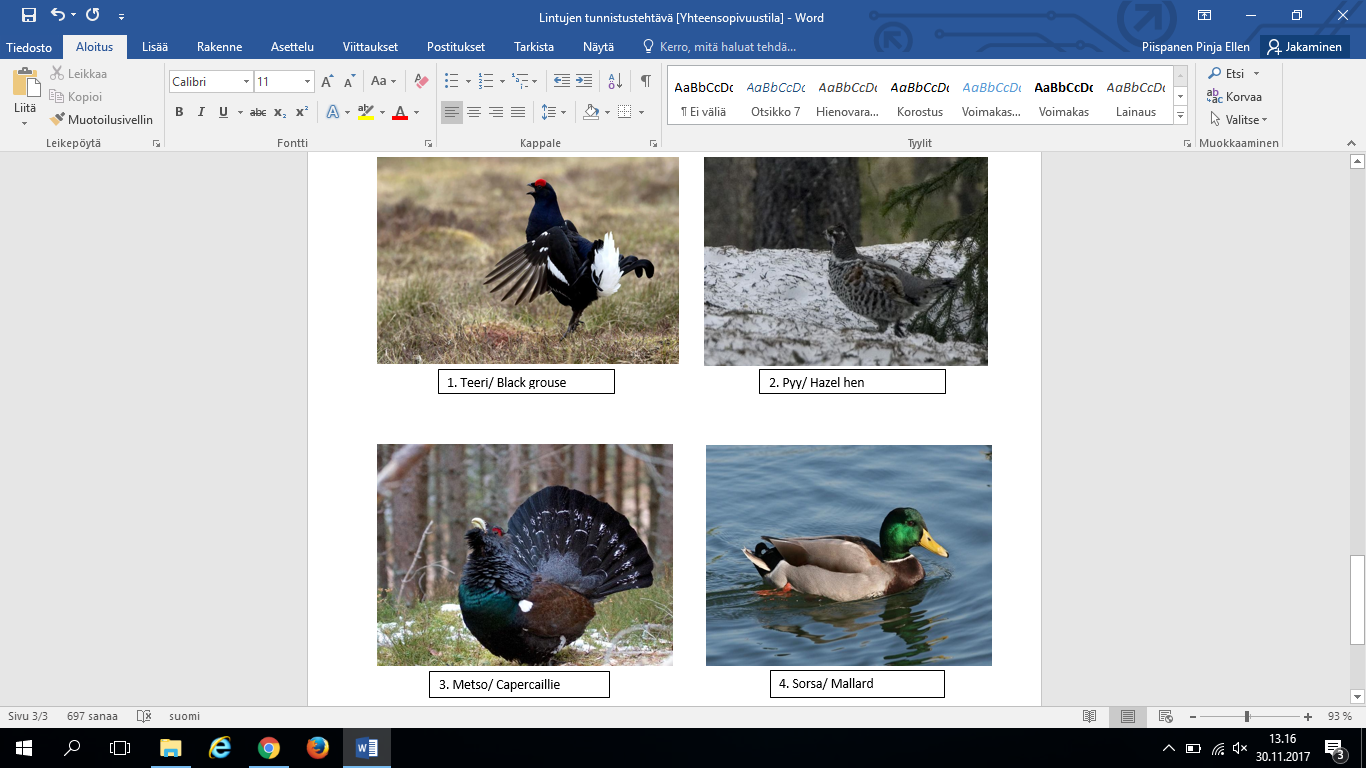 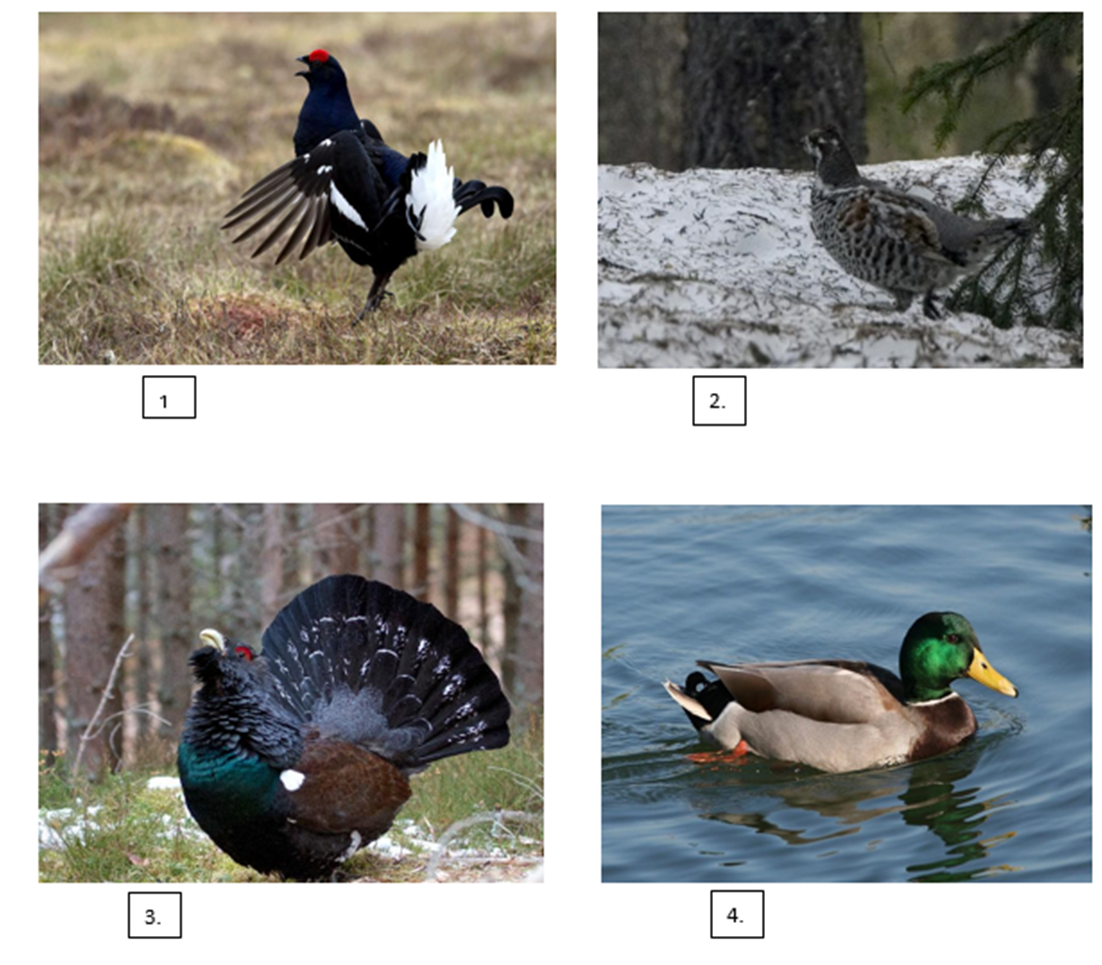 